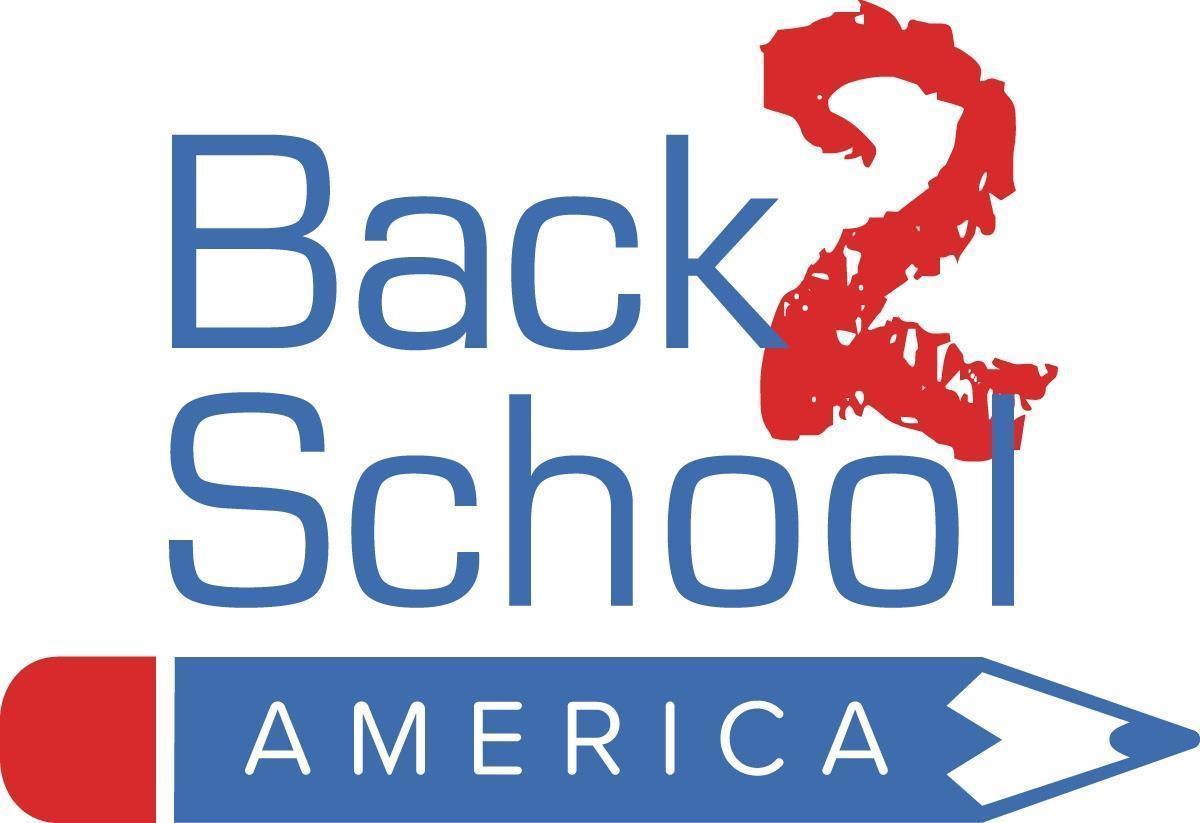 2024 Teacher Classroom Kit ContentsPreK - 5th Grade Kit   25	Pocket Folders	    5	Tissue boxes	  10	Pencil Sharpeners	  10	Rulers	  10	Glue bottles	200	Blue pens	100	Red pens	  10	#2 Pencils (12)	    5	Colored Markers (10-box)	  10	Crayons (24-box)	    5	Construction paper	    5	Spiral Notebook - Wide Ruled	    5	Filler Paper - Wide Ruled	    5	filler paper - Quad Ruled (Graph)	    5	Composition Notebooks	  24	Highlighters	  10	Scissors (Blunt Tip)	  20	Erasers	  10	Sticky Notes	    5	Index Cards (100)	    5	Eraser Caps (14-count)	    5	Protractor	    5	Fabric Pencil Bag  20	Glue Sticks514	Total Number of Supplies 4/14/24